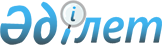 Ұлан аудандық мәслихаттың кейбір шешімдерінің күштері жойылды деп тану туралыШығыс Қазақстан облысы Ұлан ауданы мәслихатының 2018 жылғы 14 ақпандағы № 165 шешімі. Шығыс Қазақстан облысының Әділет департаментінде 2018 жылғы 26 ақпанда № 5496 болып тіркелді
      РҚАО-ның ескертпесі.

      Құжаттың мәтінінде түпнұсқаның пунктуациясы мен орфографиясы сақталған.
      Қазақстан Республикасының 2016 жылғы 06 сәуірдегі "Құқықтық актілер туралы" Заңының 46-бабының 2-тармағының 4)-тармақшасына сәйкес, Ұлан аудандық мәслихаты ШЕШІМ ҚАБЫЛДАДЫ:
      1. Қосымшаға сәйкес Ұлан аудандық мәслихатының кейбір шешімдерінің күштері жойылды деп танылсын.
      2. Осы шешім оның алғашқы ресми жарияланған күнінен кейін күнтізбелік он күн өткен соң қолданысқа енгізіледі. Күші жойылған шешімдердің тізбесі
      1) Ұлан аудандық мәслихаттың 2010 жылғы 15 сәуірдегі № 182 "Ұлан ауданының жер салығының базалық ставкаларын түзету туралы" (нормативтік құқықтық актілерді мемлекеттік тіркеу Тізілімінде 5-17-130 нөмірімен тіркелген, 2010 жылы 11 маусымда "Ұлан таңы" газетте жарияланған);
      2) Ұлан аудандық мәслихаттың 2015 жылғы 05 наурыздағы № 239 "Ұлан ауданының жер салығының базалық ставкаларын түзету туралы" Ұлан аудандық мәслихатының 2010 жылғы 15 сәуірдегі № 182 шешімге өзгертулер енгізу туралы" (нормативтік құқықтық актілерді мемлекеттік тіркеу Тізілімінде 3804 нөмірімен тіркелген, 2015 жылғы 15 сәуірде Қазақстан Республикасы нормативтік құқықтық актілерінің Эталондық бақылау банкінде электрондық түрде жарияланған); 
      3) Ұлан аудандық мәслихаттың 2015 жылғы 23 желтоқсандағы № 300 "Ұлан ауданында жер учаскелері үшін төлемақылық базалық ставкаларына түзету коэффициенттерін бекіту туралы" Ұлан аудандық мәслихатының 2010 жылғы 15 сәуірдегі № 182 шешімге өзгеріс енгізу туралы" (нормативтік құқықтық актілерді мемлекеттік тіркеу Тізілімінде 4381 нөмірімен тіркелген, 2016 жылғы 29 ақпанда Қазақстан Республикасы нормативтік құқықтық актілерінің Эталондық бақылау банкінде электрондық түрде жарияланған).
					© 2012. Қазақстан Республикасы Әділет министрлігінің «Қазақстан Республикасының Заңнама және құқықтық ақпарат институты» ШЖҚ РМК
				
      Сессия төрағасы

А. Бережной

      Аудандық мәслихат хатшысы

О. Сыдыков
Ұлан аудандық мәслихаттың 
2018 жылғы 14 ақпандағы 
№ 165 шешіміне қосымша